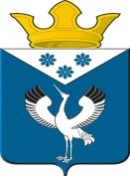 Российская ФедерацияСвердловская областьДума муниципального образованияБаженовское сельское поселениеБайкаловского муниципального районаСвердловской области 12 -е заседание 5-го созываРЕШЕНИЕот 22.12.2023 г.                                                                                     № 68с. БаженовскоеОб утверждении Порядка предоставления иных межбюджетных трансфертов бюджету Байкаловского муниципального района Свердловской области на осуществление полномочий органов местного самоуправления сельских поселений в области строительства, архитектуры и градостроительства в 2024 годуВ соответствии с Бюджетным кодексом Российской Федерации, Решением Думы муниципального образования Баженовское сельское поселение  от 30.09.2020  года № 150 «Об утверждении Положения о порядке и условиях предоставления иных межбюджетных трансфертов из бюджета МО Баженовское сельское поселение бюджету МО Байкаловский муниципальный район», статьей 22 Устава Баженовского сельского поселения, Дума Баженовского сельского поселения,РЕШИЛА:1.Утвердить Порядок предоставления иных межбюджетных трансфертов бюджету Байкаловского муниципального района Свердловской области на осуществление полномочий органов местного самоуправления сельских поселений в области строительства, архитектуры и градостроительства в 2024 году (прилагается).2.Настоящее Решение вступает в силу со дня его официального опубликования.3.Опубликовать (обнародовать) настоящее решение в газете «Вести Баженовского сельского поселения» и разместить на официальном сайте Думы муниципального образования Баженовское сельское поселение в сети «Интернет» https://duma.bajenovskoe.ru .4. Контроль исполнения настоящего Решения возложить на комиссию Думы по соблюдению законности и вопросам местного самоуправления.                                                                       Председатель Думы  Баженовского сельского поселения           _________________________/ Л.Г.ГлухихГлава Баженовского сельского поселения                                 __________________________/ С.М.СпиринУтвержденоРешением ДумыБаженовского сельского поселенияот 22.12.2023 г. № 68Порядокпредоставления иных межбюджетных трансфертов бюджету Байкаловского муниципального района Свердловской области на осуществление полномочий органов местного самоуправления сельских поселений в области строительства, архитектуры и градостроительства в 2024 году1.Настоящий Порядок определяет условия предоставления иных межбюджетных трансфертов бюджету Байкаловского муниципального района Свердловской области на осуществление полномочий органов местного самоуправления сельских поселений в области строительства, архитектуры и градостроительства в 2024 году (далее – иные МБТ).2. Порядок и условия предоставления иных межбюджетных трансфертов бюджету Байкаловского муниципального района Свердловской области на осуществление полномочий органов местного самоуправления сельских поселений в области строительства, архитектуры и градостроительства в 2024 году, разработан в соответствии со статьей 142.5 Бюджетного кодекса РФ, Решением Думы муниципального образования Баженовское сельское поселение от 30.09.2020  года № 150 «Об утверждении Положения о порядке и условиях предоставления иных межбюджетных трансфертов из бюджета МО Баженовское сельское поселение бюджету МО Байкаловский муниципальный район», статьей 22 Устава Баженовского сельского поселения.3. Понятия и термины, использованные в настоящем Порядке, применяются в значениях, определенных Бюджетным кодексом Российской Федерации, иными нормативными правовыми актами Российской Федерации, Свердловской области, муниципального образования Баженовское сельское поселение, регулирующими бюджетные правоотношения.4. Предоставление иных межбюджетных трансфертов осуществляется по разделу 01 «Общегосударственные вопросы», подразделу 0104 «Функционирование Правительства Российской Федерации. Высших исполнительных органов государственной власти субъектов Российской Федерации, местных администраций», целевой статье 04901Э1010 «Передача части организационных полномочий исполнительных органов местного самоуправления сельских поселений по вопросам архитектуры и градостроительства», виду расходов 540 «Иные межбюджетные трансферты», объем бюджетных ассигнований в 2024 году составляет 181,80 тыс. руб.5. Перечисление иных МБТ осуществляется с единого счета бюджета муниципального образования Баженовское сельское поселение Байкаловского муниципального района Свердловской области на счет бюджета Байкаловского муниципального района Свердловской области.6. Главным распорядителем средств бюджета муниципального образования Баженовское сельское поселение Байкаловского муниципального района Свердловской области, предусмотренных на предоставление иных МБТ бюджету Байкаловского муниципального района Свердловской области, является Администрация муниципального образования Баженовское сельское поселение  Байкаловского муниципального района Свердловской области.7.Администрация  муниципального образования Баженовское сельское поселение Байкаловского муниципального района Свердловской области заключает с Администрацией Байкаловского муниципального района Свердловской области соглашение о предоставлении иных МБТ, в котором определяются размеры и направление целевого использования бюджетных средств, порядок осуществления контроля за их целевым использованием.8. Не использованные по состоянию на 1 января 2025 года остатки иных МБТ, предоставленных в текущем финансовом году, подлежат возврату в бюджет муниципального образования Баженовское сельское поселение Байкаловского муниципального района Свердловской области в соответствии с бюджетным законодательством Российской Федерации. В случае если неиспользованный остаток иных МБТ не перечислен в бюджет муниципального образования Баженовское сельское поселение Байкаловского муниципального района Свердловской области, указанные средства подлежат взысканию в судебном порядке.9. Средства, полученные в форме иных МБТ, носят целевой характер и не могут быть использованы на иные цели. Нецелевое использование бюджетных средств влечет применение мер ответственности, предусмотренных действующим законодательством Российской Федерации и Свердловской области.10. Отчеты об использовании иных МБТ представляются в Администрацию муниципального образования Баженовское сельское поселение Байкаловского муниципального района Свердловской области в сроки и по формам, установленным в соглашении о предоставлении иных МБТ.11. Контроль за целевым использованием бюджетных средств осуществляется Администрацией муниципального образования Баженовское сельское поселение Байкаловского муниципального района Свердловской области, а также путем проведения проверок органами контроля Байкаловского муниципального района Свердловской области.